Getting to Know Your District Through Data:
Least Restrictive Environment Data for ADD DISTRICT NAME HERE 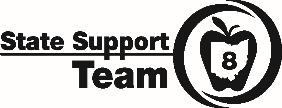 Citation for Prompting Questions: Capper, Colleen A., Elise Marie Frattura, and Maureen W. Keyes. Meeting the Needs of Students of All Abilities: How Leaders Go beyond Inclusion. Thousand Oaks, CA: Corwin, 2000. Print. 
DLT Inclusiveness Profile: http://sstliteracyconnections.wikispaces.com/DLT+Inclusiveness+ProfileData ItemWhere to find itWhat it tells usWhat I should be thinking aboutDistrict DataDistrict DataData Source #1:Enrollment by Disability Flag Ohio School Report Cards Advanced Reports 
http://tinyurl.com/ODEAdvanced 
- Enrollment -> Enrollment by Student Demographic (District) - Use "Disabled Flag" filter for Student Disaggregation *Additional information may be found through the Secure Data Center through your SAFE account.Number of students labeled with (dis)abilities in your district Percentage of total enrollment of students with and without (dis)abilities in your district What is the district’s overall percentage of students with disabilities?Are there natural proportions of students with disabilities in all integrated classrooms as a result of the use of heterogeneous instructional grouping patterns?Data Source #2:Enrollment by Disability CategoryOhio School Report Cards Advanced Reports 
http://tinyurl.com/ODEAdvanced - Enrollment -> Enrollment by Student Demographic (District) - Use "Disability" filter for Student Disaggregation 
 *Additional information may be found through the Secure Data Center through your SAFE account.Number of students labeled with each (dis)abilities in your district Percentage of total enrollment of students with (dis)abilities in your district How many students with disabilities are educated in segregated classrooms for more than 60% of the day?How many students with disabilities are served through pull­out programs for between 20% and 60% of the day?Please record in both numerical and format and percentage 
of the total enrollment.Please record in both numerical and format and percentage 
of the total enrollment.Data Source #3:Test Results https://www.edresourcesohio.org
/OECprofile/*requires log in and password*Additional information may be found through the Secure Data Center through your SAFE account.Percentage of students that scored proficient or better by test grade, subject, and disability  What are the achievement gaps in reading and math between students with disabilities and those without disabilities?What practices does the district use to ensure that curriculum and assessments for all students align with academic standards that set a high bar for performance?SWD Math Proficiency Rates SWD Reading Proficiency RatesSWD Math Proficiency Rates SWD Reading Proficiency RatesData Source #4:SPP Indicator 5 +6: 
School-age and Preschool Educational Environments (LRE) https://www.edresourcesohio.org
/OECprofile/*requires log in and passwordPercentage of children with IEPs ages 6 through 21 served: A. Inside the regular class 80 percent or more of the day; B. Inside the regular class less than 40 percent of the day; and C. In separate schools, residential facilities, or homebound/hospital placements.  Percentage of children aged 3 through 5 with IEPs attending a: A. Regular early childhood program and receiving the majority of special education and related services in the regular early childhood program; and B. Separate special education class, separate school or residential facility. Are there rooms set aside for students who have labels?  If so, which ones?  Why?Are there lower track classes or higher track classes?  If so, which ones?  Why?Why are the students who need the most structure and consistent learning environment often those asked to leave the classroom?How are students placed at each grade level or assigned to classes?How is it decided which staff works with which students?Do all staff work with all students or do some believe that only they can teach particular students?  Why?SPP Indicator 6A: Preschool Children in a ECE SettingSPP Indicator 6B: Preschool Children in a Separate SettingIndicator 5: School Age LRE (Percentage of SWD in General Education Setting 80% or More)SPP Indicator 6A: Preschool Children in a ECE SettingSPP Indicator 6B: Preschool Children in a Separate SettingIndicator 5: School Age LRE (Percentage of SWD in General Education Setting 80% or More)Data Source #5:Internal DataAre there rooms set aside for students who have labels?  If so, which ones?  Why?Why are the students who need the most structure and consistent learning environment often those asked to leave the classroom?How are students placed at each grade level or assigned to classes?How is it decided which staff works with which students?